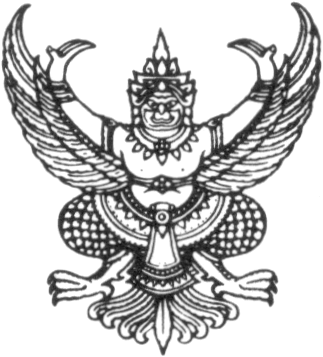 บันทึกข้อความส่วนราชการ  คณะวิศวกรรมศาสตร์  มหาวิทยาลัยธรรมศาสตร์    โทร.                                                    ที่   อว 67.30/                                                                    วันที่                                                                                                  เรื่อง   รายงานขอความเห็นชอบในการดำเนินการจัดซื้อจัดจ้างกรณีเร่งด่วนซึ่งไม่สามารถดำเนินการจัดทำรายงานตามปกติได้ทัน          ตามระเบียบกระทรวงการคลังว่าด้วยการจัดซื้อจัดจ้างฯ พ.ศ. 2560 ข้อ 79 วรรคสองเรียน  รองคณบดีฝ่ายการคลังฯ (ผ่านเลขานุการคณะฯ , หัวหน้างานพัสดุ)ด้วย (ผู้รับผิดชอบหรือได้รับมอบหมาย) ................................................................ ภาควิชาฯ/หน่วยงาน/โครงการ ............................................. มีความจำเป็นต้อง (    ) จัดซื้อ (    ) จัดจ้าง พัสดุ จำนวน. ......... รายการ เพื่อใช้สำหรับ (ระบุเหตุผลความจำเป็นเร่งด่วนที่ได้ดำเนินการไปก่อนแล้วก่อนได้รับอนุมัติ) ........................................................................................................  โดยได้ทำการจัดซื้อ/จ้างจาก (ผู้ขายหรือผู้รับจ้าง) .................................................................................. รายละเอียดและหลักฐานปรากฎตาม (   ) ใบส่งของ (    ) ใบเสร็จรับเงิน/บิลเงินสด เล่มที่ .................... เลขที่ ..................... ลงวันที่ ....................... จำนวน ........... ฉบับ รวม .......... รายการ คิดเป็นเงินทั้งสิ้น ............................ บาท (.................................................................................) ที่แนบท้ายและขอรับรองว่าจากเหตุการณ์ที่เกิดขึ้นดังกล่าวนั้น เป็นกรณีเร่งด่วนที่เกิดขึ้นโดยไม่ได้คาดหมายไว้ก่อนและไม่อาจดำเนินการจัดซื้อจัดจ้างตามวิธีการปกติได้ทัน โดยเป็นไปตามนัยระเบียบกระทรวงการคลังว่าด้วยการจัดซื้อจัดจ้างฯ พ.ศ. 2560 ข้อ 79 วรรคสอง และได้นำพัสดุนั้นไปใช้ในงานราชการหรือหน่วยงานจริงจึงเรียนมาเพื่อโปรดพิจารณา และหากเห็นชอบด้วยขอได้โปรดให้เบิกเงินตามจำนวนดังกล่าวข้างต้น เพื่อจ่ายเป็นค่าพัสดุ ให้แก่ (ผู้รับเงิน) ......................................................................................................... ต่อไปด้วย ทั้งนี้ โดยขอเบิกจ่ายเงินจากเงินงบประมาณ (   ) รายได้คณะฯ (   ) กองทุนฯ (   ) โครงการฯ  ประจำปีงบประมาณ 25 ....... ชื่อรายการงบประมาณ ......................................................................... และเมื่อได้รับให้ความเห็นชอบแล้ว ให้ถือรายงานขอความเห็นชอบนี้เป็นหลักฐานการตรวจรับพัสดุโดยอนุโลม        			            ลงชื่อ ……………………………………………. ผู้รับผิดชอบ/ผู้ที่ได้รับมอบหมาย                                                      (..................................................)				 ลงชื่อ ……………………………………………. หัวหน้าภาควิชา/หน่วยงาน/โครงการฯ                                                       (.................................................)แนวทางปฏิบัติ ใช้ในกรณีที่มีความจำเป็นเร่งด่วนที่เกิดขึ้นโดยไม่ได้คาดหมายไว้ก่อนและไม่อาจดำเนินการตามปกติได้ทัน ให้เจ้าหน้าที่หรือผู้ที่รับผิดชอบในการปฏิบัติงานนั้นดำเนินการไปก่อนแล้วรีบรายงานขอความเห็นชอบต่อผู้มีอำนาจอนุมัติภายใน ๓ วันทำการ และเมื่อให้ความเห็นชอบแล้วให้ถือว่ารายงานดังกล่าวเป็นหลักฐานการตรวจรับโดยอนุโลม  เอกสารแนบท้ายรายงานขอความเห็นชอบอนุมัติให้ซื้อ/จ้าง กรณีเร่งด่วนซึ่งไม่สามารถดำเนินการจัดทำรายงานตามปกติได้ทันโดยเป็นไปตามระเบียบกระทรวงการคลังว่าด้วยการจัดซื้อจัดจ้างฯ พ.ศ. 2560 ข้อ 79 วรรคสอง วันที่ ................................................                                 ลงชื่อ ……………………………………………. ผู้รับผิดชอบ/ผู้ที่ได้รับมอบหมาย(                                   )เรียน รองคณบดีฝ่ายการคลังฯ (ผ่านเลขานุการคณะฯ,หัวหน้างานพัสดุ)       เพื่อโปรดพิจารณา การจัดซื้อจัดจ้างตามเหตุผลและความจำเป็นที่ผู้รับผิดชอบหรือผู้ที่ได้รับมอบหมายนำเสนอ ข้างต้น ลงชื่อ ................................................ เจ้าหน้าที่พัสดุ                    (                                  )                  ......... / ..................... /.............เรียน รองคณบดีฝ่ายการคลังฯ (ผ่านเลขานุการคณะฯ)        เพื่อโปรดพิจารณา และหากเห็นชอบด้วยขอได้โปรดอนุมัติ        ลงชื่อ ................................................ หัวหน้างานพัสดุ                ( นายอัฐตพงษ์ เทียนขวัญ )              ......... / ..................... /.............เรียน รองคณบดีฝ่ายการคลังฯ       เพื่อโปรดพิจารณา หากเห็นชอบด้วยขอได้โปรดอนุมัติ         ลงชื่อ ................................................ เลขานุการคณะฯ              ( นางสาวกรุณา  บุญจารุพัฒน์ )              ......... / ..................... /.............คำสั่ง รองคณบดีฝ่ายการคลังฯ   (    ) อนุมัติ       (    ) ไม่อนุมัติ เนื่องจาก ......................................................            ลงชื่อ ............................................... ผู้อนุมัติ                   (รองศาสตราจารย์ ดร.วรณี  มังคละศิริ)                                                                                ......... / ..................... /.............ลำดับที่รายละเอียดของพัสดุ จำนวนหน่วยนับจำนวนเงิน(บาท)1ชื่อผู้ประกอบการ ...................................................................ใบเสร็จรับเงิน เล่มที่ .............. เลขที่ ...................... ลงวันที่ ............................ชื่อรายการพัสดุ 1.1 ......................................................                      1.2 ......................................................                    1.3 ......................................................  ราคาสินค้าภาษีมูลค่าเพิ่ม (ถ้ามี)รวมเป็นเงินทั้งสิ้น